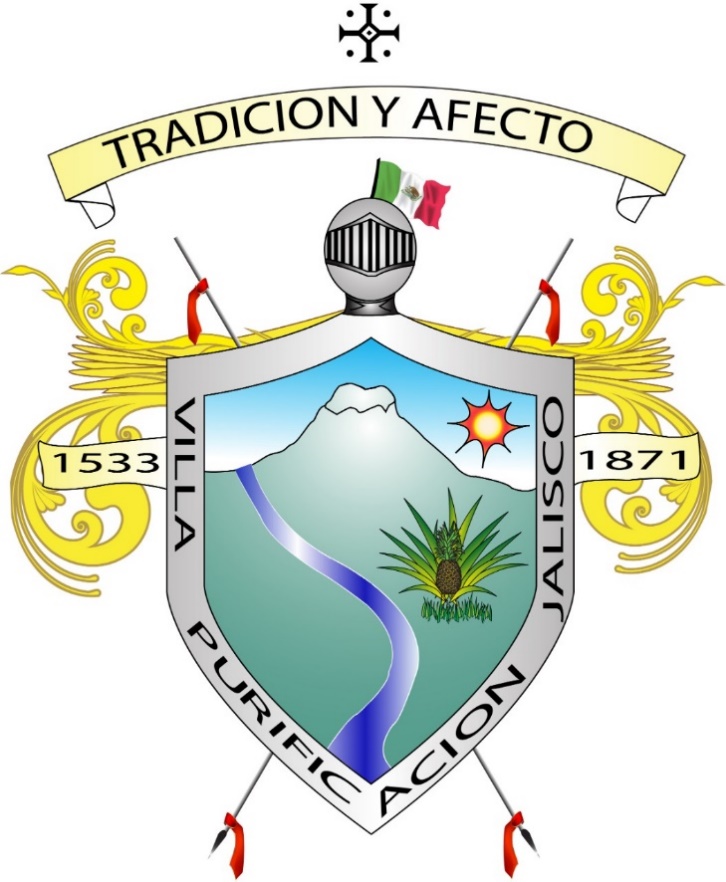 PROFESIOGRAMADe Registro CivilLey del Registro Civil del Estado de Jalisco:Artículo 19.- Son requisitos para ser oficial del Registro Civil; I. Tener la nacionalidad mexicana;Ser mayor de veintisiete años de edad el día de su designación;Estar avecindado por lo menos un año en el lugar de su adscripción, previamente a su designación;Estar en el pleno ejercicio de sus derechos ciudadanos; V. Poseer título de abogado o de licenciado en derecho; y VI. No tener antecedentes penales por delito doloso.PUESTO:OFICIAL DE REGISTRO CIVILSUJETO OBLIGADO:Municipio de Villa PurificaciónFUNCION ESPECIFICA: De conformidad al artículo 23 de la Ley del Registro Civil del Estado de Jalisco, estará a cargo de los oficiales del Registro Civil, hacer constar los hechos y actos del estado civil, y extender las actas relativas a:Nacimiento, reconocimiento de hijo y adopción; Matrimonio e inscripción de divorcio;Defunción, declaración de ausencia y presunción de muerte; Tutela;Emancipación;Pérdida o limitación de la capacidad legal para administrar bienes y el levantamiento de esta restricción; eInscripciones generales y sentencias.RANGO DE EDAD: De 23 años en adelante. ESTUDIOS MINIMOS REQUERIDOS: PREPARATORIANATURALEZA DEL PUESTO: Por periodo Constitucional.                    TIPO DE TRABAJO: Oficina.HORARIO:El establecido por el Gobierno Municipal.Según requerimientos del área. HABILIDADES QUE REQUIERE EL PUESTO: Manejo de computadora e impresora.Manejo de medios de comunicación y redes sociales.APTITUDES PERSONALES QUE REQUIERE EL PUESTO: Capacidad de planeación, organización y previsión.Sentido común y juicio practico.Trabajo en equipo.Manejo de personal.Manejo de conflictos.Relaciones interpersonales.Delegar funciones.Trabajo bajo presión.